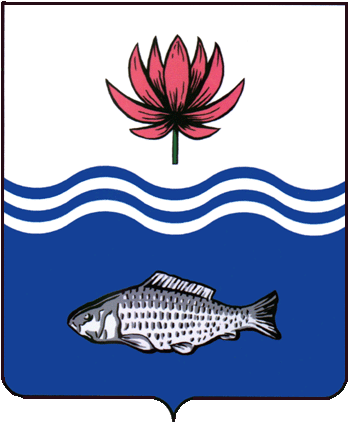 АДМИНИСТРАЦИЯ МО "ВОЛОДАРСКИЙ РАЙОН"АСТРАХАНСКОЙ ОБЛАСТИПОСТАНОВЛЕНИЕ	О представлении сведений о доходах,	расходах, об имуществе и обязательствахимущественного характера за отчетныйпериод с 1 января по 31 декабря 2019 года	В связи с реализацией на территории Российской Федерации комплекса ограничительных и иных мероприятий, направленных на обеспечение санитарно-эпидемиологического благополучия населения в связи с распространением новой коронавирусной инфекции (COVID-19), в соответствии с Указом Президента Российской Федерации от 17.04.2020 г. № 272 «О представлении сведений о доходах, расходах, об имуществе и обязательствах имущественного характера за отчетный период с 1 января по 31 декабря 2019 г.», администрация МО «Володарский район»ПОСТАНОВЛЯЕТ:1.Установить, что сведения о доходах, расходах, об имуществе и обязательствах имущественного характера за отчетный период с 1 января по 31 декабря 2019 года, срок подачи которых предусмотрен нормативными правовыми актами администрации МО «Володарский район», представляются до 1 августа 2020 года включительно.	2.Начальнику организационного отдела администрации МО «Володарский район» (Ахмедова Н.К.) довести настоящее постановление до сведения всех заинтересованных лиц.	3.Сектору информационных технологий организационного отдела администрации МО «Володарский район» (Лукманов А.Н.) разместить настоящее постановление на официальном сайте муниципального образования «Володарский район».	4.Главному редактору МАУ «Редакция газеты «Заря Каспия» Шаровой Е.А. опубликовать настоящее постановление в районной газете.	5.Настоящее постановление вступает в законную силу со дня его официального опубликования.	6.Контроль за исполнением настоящего постановления возложить на заместителя главы администрации МО «Володарский район» по социальной политике Афанасьеву Т.А.Глава администрации 							Б.Г. Миндиевот 22.04.2020 г.N 479